TUGAS AKHIR‘’ ANALISIS PERFORMANSI POMPA SENTRIFUGAL’’Diajukan Untuk Memenuhi Salah Satu Syarat KelulusanDalam Mengikuti Program Sarjana Strata-1Jurusan Teknik MesinUniversitas PasundanBandung Disusun oleh :                                                   Nama              : Yogi Rizaldi                                                        Nrp                   : 073030006                                                        Pembimbing I   : Herman Somantri.,Ir.,MT           Pembimbing II  : Heri Sonawan.,Ir.,MT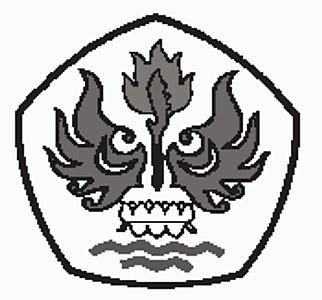 FAKULTAS TEKNIKJURUSAN TEKNIK MESINUNIVERSITAS PASUNDAN  BANDUNG2013